Электронное обучение ГБПОУ КК БИТТУчебная дисциплина: ОГСЭ.03 Иностранный язык группа №27Преподаватель: Чиненова В.Г.Срок выполнения:  с 23.03.2020 по 03.04.2020Адрес электронной почты: valiya181@gmail.comЗадание 1Запишите в тетради заголовок: Cookware Items. Выполните следующее задание письменно в тетради. Заполните текст, подбирая вместо пропусков подходящие по смыслу слова (запишите предложения полностью). Слова даны в блоке над текстом. 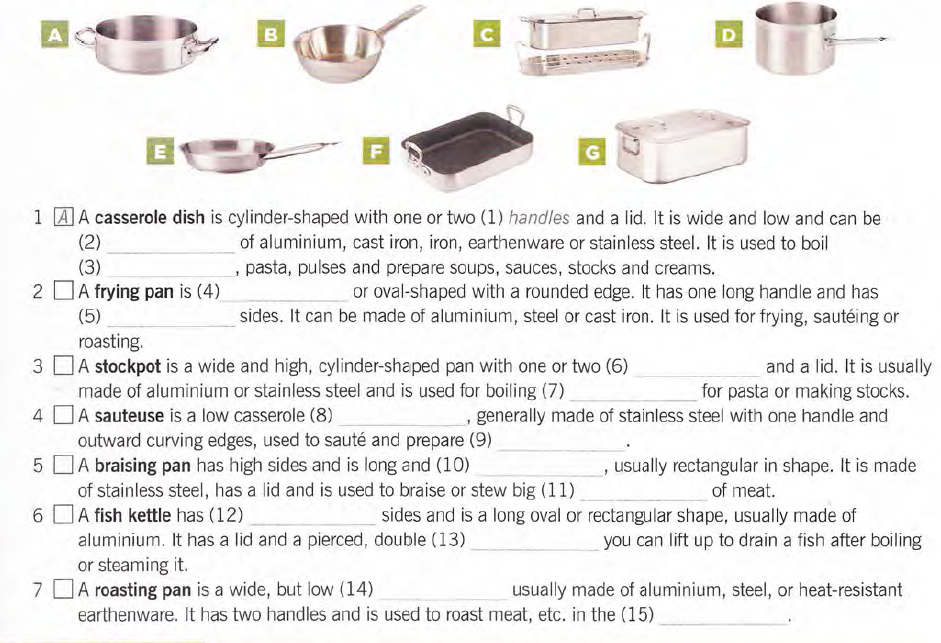 Затем выпишите в столбик названия предметов посуды на английском языке и напротив каждого запишите перевод на русский язык. Для перевода можно использовать онлайн словарь https://www.multitran.com/ (ссылку можно открыть путем удерживания клавиши Ctrl и кликом мыши). Сделайте фото всей вашей работы и отправьте преподавателю по указанному адресу электронной почты.bottomhighsauceshandlesricerectanglepiecesdishlowhandlesovenwidewaterroundmade